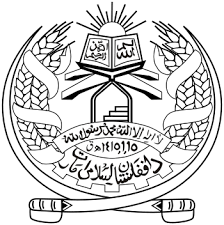 Islamic Emirate of Afghanistan                                                      Ministry of Public HealthGD of Human ResourceICU ProjectAnnouncementVacancy Number:            Post Title:                          ICU and Anastasia wards in charge 				Organization:	                      MoPH/GDCM/ICU ProjectLocation:		          Naayeb Aminullah Khan Logari HospitalDuration: 		          1 Year (Extendable)No. of Post:		          1Sex:			          Male/Female Nationality:		          Afghan	Salary:                                 According to company/organizational salary scaleAnnouncing Date:              2022 /03 /6Closing Date:                          2022/03 /16Job Summary:The Anesthesia and ICU Wards In-charge is responsible but not limited for overall management of ward technical activities including managing of Unit staff, administrative and professional activities, monitoring of IP system and technical in-service and off service training of staff.Responsibilities:Preparation of annual, monthly and daily working plan for related ward.Leading of daily visits of related ward.Preparation of daily working plan and roaster of doctors and other staff of the wardPreforming specialized proceduresPerforming consultations requests by other wards or hospitals.Ensure proper provision of health care services for patients admitted to ICU and Anesthesia wards or attends the hospital.To provide and to assist with the delivery of care to patients with serious illnessTo support continuity of elective & emergency services during period of Specialist of leave.To support the emergency and critical care services out of-hours through participation in duty outside normal hours (especially during mass causality) To undertake professional development activities, audit and engage in performance appraisal.The post-holder will be encouraged and supported to develop specialist areas of practice in line with service requirements The post-holder will be responsible to Lead Clinician Care in Anesthesia and ICU Unit.The post-holder will be expected to manage all patients.The post-holder is responsible to attend and perform official duty and prohibited to undertake private clinical duties during official time. Anesthesia and ICU Wards In-charge is responsible for training of current and newly hiring staff.Develop procedure protocols take place in the Anesthesia and ICU Unit.Manage all administrative activities. Attend relevant meeting as required.Provide weekly, monthly and yearly reports to Hospital’s Medical In-Charge/ Hospital in Charge as requiredAny other duties assigned by Project as required.Report to:		 Line ManagerSubordinates:             Unit staffQualifications & Requirement:MD degree attested by MoHESpecialization degree in Anesthesia or ICU attested by MoPH or MoHEAt least 2 years post specialization experience in Anesthesia or ICU.One-year experience in the field of health care management (background in Hospital Management is preferable).Basic knowledge   of English Language Good knowledge of national languages   Good Team leaderStrong Communication SkillsGood Computer skill (MS Office)Skill for Drafting and developing of Treatment Guidelines Ability to work under pressure and perform multiple tasks Submission Guidelines:Electronic applications will be sent to: sub e-mail which corresponds if any of following 2 items is missing, your application will be considered as ineligible/incomplete.1. In your emails please specify the title of the position as well as vacancy number for electronic submissions and please do the same in the hardcopy submissions.2. Updated Curriculum vitae (CV)/Resume (Please attached your recent photo and mention in your CV exact date/periods of your work experience, graduation Day, Month, and Year).If you are shortlisted and invited for written test/interview you will be required to present the original, the following:A. Education Documents: Your recent education degree/diplomaÿ Copy of verified Baccalaureate (12 passed) degree by Ministry of Education ÿ Copy of verified 14 or 15 passed degree by related Ministriesÿ Copy of verified Bachelor Degree by Ministry of Higher Educationÿ Copy of verified Medical Doctor Degree by Ministry of Higher Educationÿ Copy of verified Master degree by Ministry of Higher Education B. Copy of National Identity Card (Tazkira: Only the pages that show picture and Tazkira number, pages, place of issue and date of issue)(II)• Electronic applications will be sent to: sub e-mail • Hard copies will be sent to: HR Container, Second floor, at the Ministry of Public Health, Great Masoud Square Kabul Afghanistan.• The Contact Person at Human Resources is:, HR Officer, MoPH-GD HR. Phone number: 0093- (0)-202312422• Note:Only shortlisted candidates will be invited to written test/interview and subsequent process. Please contact the person in charge (HR Officer) for confirmation.• No CVs will be accepted after the closing date.• Any persuade will be threat as disqualificationSubmission Emails:Moph.gdhr2021@gmail.com 